(ตัวอย่างรูปแบบรายงานผลการดำเนินงานโครงการ – ในกรณีที่ไม่ใช่การอบรม)	เพื่อให้การรายงานผลการดำเนินงานโครงการเป็นไปในรูปแบบเดียวกัน กองนโยบายและแผน มหาวิทยาลัยราชภัฏสกลนคร ได้กำหนดหัวข้อการจัดทำรายงานผลการดำเนินงานโครงการ ประกอบด้วยเอกสารต่างๆ ดังต่อไปนี้ส่วนที่ 1 บทนำ	1.1 ปกนอก	1.2 ปกใน	1.3 คำนำ	1.4 สารบัญ 	1.5 สารบัญตาราง (ถ้ามี)ส่วนที่ 2 เนื้อหาส่วนที่ 1 ส่วนนำ- หลักการเหตุผล- วัตถุประสงค์ของโครงการ- ตัวชี้วัดความสำเร็จ- เป้าหมายส่วนที่ 2 วิธีดำเนินการ   - กลุ่มเป้าหมาย      - เครื่องมือที่ใช้ในการเก็บข้อมูล       - วิธีการเก็บรวบรวมข้อมูล - การวิเคราะห์ข้อมูล  - เกณฑ์ที่ใช้ในการวิเคราะห์ข้อมูล  ส่วนที่ 3 สรุปผลการดำเนินการ   - สรุปผลการดำเนินการ       - ปัญหาอุปสรรค      - ข้อเสนอแนะส่วนที่ 3  ภาคผนวกโครงการที่ได้รับการอนุมัติเรียบร้อยแล้วพร้อมคำรับรองปฏิบัติราชการคำสั่งแต่งตั้งคณะกรรมการดำเนินโครงการ บันทึกข้อความเพื่อประสานงานหรือขอความอนุเคราะห์จากหน่วยงานภายในวิทยาลัยฯบันทึกข้อความเพื่อประสานงานหรือขอความอนุเคราะห์จากหน่วยงานภายนอกการประชุม พร้อมรายงานการประชุม คำกล่าวรายงาน คำกล่าวเปิด/ปิดงาน (ถ้ามี)สรุปค่าใช้จ่ายพร้อมหลักฐาน (เฉพาะใบตัดยอด) เอกสารแสดงการประชาสัมพันธ์โครงการหนังสือขออนุญาตผู้ปกครอง (ถ้ามี)3.10 แบบสอบถามหรือแบบประเมินผลโครงการ          3.11 ตัวอย่าง แบบสำรวจความต้องการรับบริการวิชาการของชุมชนเป้าหมาย                                                3.12 ภาพกิจกรรม (ก่อนดำเนินโครงการ/ระหว่างดำเนิน/และเมื่อสิ้นสุดโครงการ)           3.13 รายชื่อสมาชิกผู้เข้าร่วมโครงการ/ที่อยู่ที่ติดต่อได้/ประวัติวิทยากร           3.14 อื่น ๆ (ถ้ามี)หมายเหตุ  : ให้รายงานผลการดำเนินโครงการเฉพาะหัวข้อที่เกี่ยวข้องกับโครงการแบบสรุปโครงการชื่อโครงการ ..............................................    งบประมาณ................................บาท ประเภทงบประมาณ    งบประมาณเงินรายได้     งบประมาณแผ่นดิน ๒. วัตถุประสงค์............................................................................................................................................................................................................................................................................................................................................................................................................................................................................................................................................................................................................................................................................................๓. ผลการดำเนินโครงการ๔. ผลกระทบ (impact) ด้านเศรษฐกิจ/ ด้านสังคม/ด้านสิ่งแวดล้อม/ด้านการศึกษา............................................................................................................................................................................................................................................................................................................................................................................................................................................................................................................................................................................................................................................................................................๕. ภาพกิจกรรม 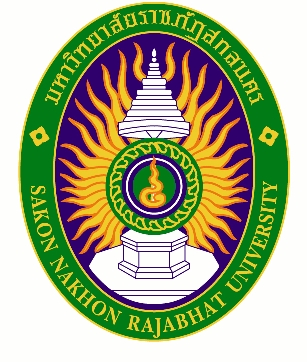                 รายงานผลการดำเนินงานโครงการชื่อโครงการ…………………..………………………………….รหัสโครงการ.......................วันที่ ………….เดือน……………..พ.ศ..............ถึง วันที่ ………….เดือน……………..พ.ศ..............หน่วยงาน.................................มหาวิทยาลัยราชภัฏสกลนครชื่อโครงการ…………………..………………………………….กิจกรรม....................................................... รหัสโครงการ.......................วันที่ ………….เดือน……………..พ.ศ.............. ถึง วันที่ ………….เดือน……………..พ.ศ..............ณ ……………………………………………..อำเภอ....................  จังหวัด............................หน่วยงาน.................................   มหาวิทยาลัยราชภัฏสกลนครคำนำ…………………………………………………………………………………………………………………………………….………………………………………………………………………………………………………………………………………………...………………………………………………………………………………………………………………………………………………...………………………………………………………………………………………………………………………………………………...........................................................................................................								................................							     หัวหน้าโครงการ/คณะทำงานส่วนที่ 1บทนำหลักการและเหตุผล.......................................................................................................................................................................................................................................................................................................................................................................................................................................................................................................วัตถุประสงค์ของโครงการ.......................................................................................................................................................................................................................................................................................................................................................................................................................................................................................................ตัวชี้วัดความสำเร็จ        ผลผลิต (Output).......................................................................................................................................................................................................................................................................................................................................................................................................................................................................................................        ผลผลลัพธ์ (Outcome) (อ้างอิงจากโครงการ/คำรับรองปฏิบัติราชการ).......................................................................................................................................................................................................................................................................................................................................................................................................................................................................................................ส่วนที่ 2วิธีดำเนินการกลุ่มเป้าหมาย.................................................................................................................................................................................................................................................................................................................................................................................................................................................................................................................................................................................................................................................................................................................................................................................................................................................วิธีดำเนินการ..................................................................................................................................................................................................................................................................................................................................................................................................................................................................................................................................................................................................................................................................................................................................................................................................................................................1. กระบวนการจัดหาพัสดุ.........................................................................................................................................................................................................................................................................................................................................................................................................................................................................................................................................................................................................................................................................................................................................................................................................................................................................................................................................................................................................................2. การจัดทำชุดเบิก.........................................................................................................................................................................................................................................................................................................................................................................................................................................................................................................................................................................................................................................................................................................................................................................................................................................................................................................................................................................................................................ส่วนที่ 3สรุปผลการดำเนินการ..............................................................................................................................................................................................................................................................................................................................................................................................................................................................................................................................................................................................................................................................................
สรุปผลการดำเนินงาน1. ผลการดำเนินงาน / ความก้าวหน้าการดำเนินงาน   1.1 ผลการดำเนินงาน.................................................................................................................................................................................................................................................................................    ** เป็นการสรุปผลการดำเนินงานที่ได้ทำไป **  1.2 ความก้าวหน้าการดำเนินงานโครงการ/กิจกรรม 	1.2.1 ร้อยละ .....  (ณ สิ้นสุดไตรมาสที่ 1)	1.2.2 ร้อยละ .....  (ณ สิ้นสุดไตรมาสที่ 2) – เป็นการสะสมจากไตรมาสที่ 1-2	1.2.3 ร้อยละ .....  (ณ สิ้นสุดไตรมาสที่ 3) – เป็นการสะสมจากไตรมาสที่ 1-3	1.2.4 ร้อยละ .....  (ณ สิ้นสุดไตรมาสที่ 4) – เป็นการสะสมจากไตรมาสที่ 1-4  1.3 (ขอให้รายงานเพิ่มเติม) รายงานผลการดำเนินงานตามเป้าหมายที่ระบุไว้ในเล่มขาวคาดแดง (โดยให้รายงานในรูปแบบตารางด้านล่าง)2. ภาพกิจกรรมที่เกิดขึ้นภายในโครงการ (ที่สื่อถึงการดำเนินการสู่ความสำเร็จ)3. งบประมาณ     3.1 งบประมาณที่ได้รับ   จำนวน....................................บาท      3.2 งบประมาณที่ใช้ในไตรมาสปัญหาอุปสรรค………………………………………………………………………………………………………………………………………………………………………………………………………………………………………………………………………………………………………………………………………………………………………………………………………ข้อเสนอแนะ………………………………………………………………………………………………………………………………………………………………………………………………………………………………………………………………………………………………………………………………………………………………………………………………………ภาคผนวกวัน/เดือน/ปีกิจกรรมกลุ่มเป้าหมาย/สถานที่ผลการดำเนินงานสารบัญหน้า                    เป้าหมายที่ระบุไว้                    เป้าหมายที่ระบุไว้        ผลการดำเนินงานที่ทำได้ ณ สิ้นสุดไตรมาสที่ 4        ผลการดำเนินงานที่ทำได้ ณ สิ้นสุดไตรมาสที่ 4        หน่วยนับ        จำนวน             หน่วยนับ             จำนวนแผนการใช้จ่ายงบประมาณ(ล้านบาท)ผลการใช้จ่ายงบประมาณ (ล้านบาท)ผลการใช้จ่ายงบประมาณ (ล้านบาท)แผนการใช้จ่ายงบประมาณ(ล้านบาท)     จากระบบจากการใช้จ่ายจริงที่ตัดยอดแล้วในระบบของมหาวิทยาลัยประจำไตรมาสที่ 1ประจำไตรมาสที่ 2ประจำไตรมาสที่ 3ประจำไตรมาสที่ 4สะสม